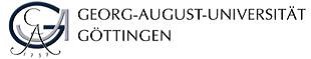 Bewerbung um ein Stipendium im Rahmen des Erasmus+ Programms Key Action 103 (KA103)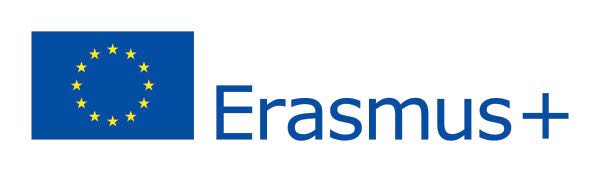 – Mobilität mit Programmländern –Persönliche Angaben: Name, Vorname: Matrikelnummer: Studiengang:Erasmus+ KA 103 Programmbeauftragte/r: Prof. Martin OppermannBewerbung um einen Erasmus+ KA103 Austauschplatz an meiner Fakultät:ErstwunschName der Universität: Land:ZweitwunschName der Universität: Land:DrittwunschName der Universität: Land:Dezentrale Kriterien für die BewerbungFür das Stipendienvergabeverfahren werden folgende Kriterien berücksichtigt:1.  Persönliche Motivation, warum Sie sich auf ein Erasmus+ Key Action 103Stipendium bewerben (20 %)2.  Fachliche Motivation für die Absolvierung eines Auslandstudiums (40 %)3.  Finanzierung des Auslandsaufenthalts (10 %)4.  Noten - Ranking erfolgt nach FlexStat (30 %) (gilt nicht für Studierende der Medizin)Bitte füllen Sie die folgenden Felder aus und reichen Sie den erforderten Nachweis ein.MotivationsschreibenBitte beschreiben Sie Ihre persönliche Motivation, warum Sie sich um ein Erasmus+ KeyAction 103 Stipendium bewerben (keine Stichpunkte).Bitte beschreiben Sie Ihre fachliche Motivation, warum Sie ein Auslandsstudium absolvieren möchten (keine Stichpunkte).FinanzierungHaben Sie eine Idee, wie Sie Ihren Auslandsaufenthalt finanzieren wollen und wie hoch die Lebenshaltungskosten im Zielland sind? Welche Informationsquellen haben Sie dafür bspw. herangezogen? Einfache Skizzierung ist ausreichend. Bitte keine Darlegung persönlicher Vermögensverhältnisse.NotenBitte fügen Sie einen Nachweis Ihrer bisher erbrachten Studienleistungen bei. (entfällt bei Studierenden der Medizin)Datum	Unterschrift